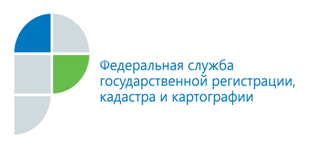 г. Славгород9 сентября 2015 годаПресс-релизКадастровая палата проведёт тематическую телефонную линию 
по вопросам приёма-выдачи документов 15 сентября текущего года специалисты Кадастровой палаты 
г. Славгорода проведут телефонную тематическую линию по вопросам приёма-выдачи документов в сфере государственного кадастрового учёта и регистрации прав на объекты недвижимого имущества и сделок с ним.На вопросы граждан и юридических лиц ответит начальник межрайонного отдела № 6 Марина Соколова. Звонки принимаются по телефону 8-385-68-5-55-19  в период с 13-00 часов 
до 15-00 часов.  Пресс-службафилиала ФГБУ «ФКП Росреестра» по Алтайскому крают.:50-27-91fgu22_press2@u22.rosreestr.ru